CHAPTER 41UNIFORM UNCLAIMED PROPERTY ACT§1951.  Short title(REPEALED)SECTION HISTORYPL 1997, c. 508, §A2 (NEW). PL 1997, c. 508, §A3 (AFF). PL 2019, c. 498, §21 (RP). §1952.  Definitions(REPEALED)SECTION HISTORYPL 1997, c. 508, §A2 (NEW). PL 1997, c. 508, §A3 (AFF). PL 1999, c. 657, §16 (AMD). PL 2003, c. 339, §1 (AMD). PL 2003, c. 673, §U1 (AMD). PL 2005, c. 357, §§1-3 (AMD). PL 2015, c. 215, §1 (AMD). PL 2019, c. 496, §§1-3 (AMD). PL 2019, c. 498, §21 (RP). PL 2023, c. 405, Pt. A, §117 (RP). §1953.  Presumptions of abandonment(REPEALED)SECTION HISTORYPL 1997, c. 508, §A2 (NEW). PL 1997, c. 508, §A3 (AFF). PL 1999, c. 232, §1 (AMD). PL 1999, c. 284, §§1-5 (AMD). PL 1999, c. 657, §17 (AMD). PL 2001, c. 439, §§L1-4 (AMD). PL 2003, c. 20, §§T18-22 (AMD). PL 2003, c. 339, §2 (AMD). PL 2005, c. 12, §GG1 (AMD). PL 2005, c. 357, §§4,5 (AMD). PL 2007, c. 696, §1 (AMD). RR 2011, c. 1, §48 (COR). PL 2011, c. 433, §1 (AMD). PL 2015, c. 215, §§2-4 (AMD). PL 2019, c. 496, §4 (AMD). PL 2019, c. 498, §21 (RP). PL 2023, c. 405, Pt. A, §118 (RP). §1954.  Property in safekeeping depository or held by landlord or state institution(REPEALED)SECTION HISTORYPL 1997, c. 508, §A2 (NEW). PL 1997, c. 508, §A3 (AFF). PL 1999, c. 294, §1 (RPR). PL 2001, c. 354, §3 (AMD). PL 2003, c. 20, §T23 (AMD). PL 2003, c. 303, §2 (AMD). PL 2003, c. 689, §B6 (REV). PL 2009, c. 566, §25 (AMD). PL 2019, c. 498, §21 (RP). §1954-A.  Retention of property with historic value(REPEALED)SECTION HISTORYPL 1999, c. 294, §2 (NEW). PL 2019, c. 498, §21 (RP). §1954-B.  United States savings bonds(REPEALED)SECTION HISTORYPL 2015, c. 215, §5 (NEW). PL 2019, c. 498, §21 (RP). §1955.  Rules for taking custody(REPEALED)SECTION HISTORYPL 1997, c. 508, §A2 (NEW). PL 1997, c. 508, §A3 (AFF). PL 2019, c. 498, §21 (RP). §1956.  Dormancy charge(REPEALED)SECTION HISTORYPL 1997, c. 508, §A2 (NEW). PL 1997, c. 508, §A3 (AFF). PL 1999, c. 284, §6 (AMD). PL 2019, c. 498, §21 (RP). §1957.  Burden of proof as to property evidenced by record of check or draft(REPEALED)SECTION HISTORYPL 1997, c. 508, §A2 (NEW). PL 1997, c. 508, §A3 (AFF). PL 2019, c. 498, §21 (RP). §1958.  Report of property presumed abandoned(REPEALED)SECTION HISTORYPL 1997, c. 508, §A2 (NEW). PL 1997, c. 508, §A3 (AFF). PL 2003, c. 20, §T24 (AMD). PL 2003, c. 673, §U2 (AMD). PL 2005, c. 12, §GG2 (AMD). PL 2019, c. 498, §21 (RP). §1959.  Payment or delivery of property presumed abandoned(REPEALED)SECTION HISTORYPL 1997, c. 508, §A2 (NEW). PL 1997, c. 508, §A3 (AFF). PL 2003, c. 20, §T25 (AMD). PL 2019, c. 496, §5 (AMD). PL 2019, c. 498, §21 (RP). PL 2023, c. 405, Pt. A, §119 (RP). §1960.  Notice and publication of unclaimed property(REPEALED)SECTION HISTORYPL 1997, c. 508, §A2 (NEW). PL 1997, c. 508, §A3 (AFF). PL 2003, c. 20, §T26 (AMD). PL 2011, c. 477, Pt. H, §1 (AMD). PL 2019, c. 498, §21 (RP). §1961.  Custody by state; recovery by holder; defense of holder(REPEALED)SECTION HISTORYPL 1997, c. 508, §A2 (NEW). PL 1997, c. 508, §A3 (AFF). PL 2019, c. 498, §21 (RP). §1962.  Crediting of dividends, interest and increments to owner's account(REPEALED)SECTION HISTORYPL 1997, c. 508, §A2 (NEW). PL 1997, c. 508, §A3 (AFF). PL 2019, c. 498, §21 (RP). §1963.  Public sale of unclaimed property(REPEALED)SECTION HISTORYPL 1997, c. 508, §A2 (NEW). PL 1997, c. 508, §A3 (AFF). PL 2001, c. 714, §X1 (AMD). PL 2003, c. 20, §T27 (AMD). PL 2019, c. 498, §21 (RP). §1964.  Deposit of funds(REPEALED)SECTION HISTORYPL 1997, c. 508, §A2 (NEW). PL 1997, c. 508, §A3 (AFF). PL 2003, c. 20, §T28 (AMD). PL 2019, c. 498, §21 (RP). §1965.  Claim of another state to recover property(REPEALED)SECTION HISTORYPL 1997, c. 508, §A2 (NEW). PL 1997, c. 508, §A3 (AFF). PL 2003, c. 20, §T29 (AMD). PL 2019, c. 498, §21 (RP). §1966.  Filing claim with administrator; handling of claims by administrator(REPEALED)SECTION HISTORYPL 1997, c. 508, §A2 (NEW). PL 1997, c. 508, §A3 (AFF). PL 2019, c. 498, §21 (RP). §1967.  Action to establish claim(REPEALED)SECTION HISTORYPL 1997, c. 508, §A2 (NEW). PL 1997, c. 508, §A3 (AFF). PL 2019, c. 498, §21 (RP). §1968.  Election to take payment or delivery(REPEALED)SECTION HISTORYPL 1997, c. 508, §A2 (NEW). PL 1997, c. 508, §A3 (AFF). PL 2019, c. 498, §21 (RP). §1969.  Destruction or disposition of property having no substantial commercial value; immunity from liability(REPEALED)SECTION HISTORYPL 1997, c. 508, §A2 (NEW). PL 1997, c. 508, §A3 (AFF). PL 2019, c. 498, §21 (RP). §1970.  Periods of limitation(REPEALED)SECTION HISTORYPL 1997, c. 508, §A2 (NEW). PL 1997, c. 508, §A3 (AFF). PL 2019, c. 498, §21 (RP). §1971.  Requests for reports and examination of records(REPEALED)SECTION HISTORYPL 1997, c. 508, §A2 (NEW). PL 1997, c. 508, §A3 (AFF). PL 2003, c. 20, §T30 (AMD). PL 2019, c. 498, §21 (RP). §1972.  Retention of records(REPEALED)SECTION HISTORYPL 1997, c. 508, §A2 (NEW). PL 1997, c. 508, §A3 (AFF). PL 2019, c. 498, §21 (RP). §1973.  Enforcement(REPEALED)SECTION HISTORYPL 1997, c. 508, §A2 (NEW). PL 1997, c. 508, §A3 (AFF). PL 2019, c. 498, §21 (RP). §1974.  Interstate agreements and cooperation; joint and reciprocal actions with other states(REPEALED)SECTION HISTORYPL 1997, c. 508, §A2 (NEW). PL 1997, c. 508, §A3 (AFF). PL 2003, c. 20, §T31 (AMD). PL 2019, c. 498, §21 (RP). §1975.  Interest and penalties(REPEALED)SECTION HISTORYPL 1997, c. 508, §A2 (NEW). PL 1997, c. 508, §A3 (AFF). PL 2019, c. 498, §21 (RP). §1976.  Agreements to locate property(REPEALED)SECTION HISTORYPL 1997, c. 508, §A2 (NEW). PL 1997, c. 508, §A3 (AFF). PL 2019, c. 498, §21 (RP). §1977.  Foreign transactions(REPEALED)SECTION HISTORYPL 1997, c. 508, §A2 (NEW). PL 1997, c. 508, §A3 (AFF). PL 2019, c. 498, §21 (RP). §1978.  Transitional provisions(REPEALED)SECTION HISTORYPL 1997, c. 508, §A2 (NEW). PL 1997, c. 508, §A3 (AFF). PL 2019, c. 498, §21 (RP). §1979.  Rules(REPEALED)SECTION HISTORYPL 1997, c. 508, §A2 (NEW). PL 1997, c. 508, §A3 (AFF). PL 2019, c. 496, §6 (AMD). PL 2019, c. 498, §21 (RP). PL 2023, c. 405, Pt. A, §120 (RP). §1980.  Uniformity of application and construction(REPEALED)SECTION HISTORYPL 1997, c. 508, §A2 (NEW). PL 1997, c. 508, §A3 (AFF). PL 2019, c. 498, §21 (RP). The State of Maine claims a copyright in its codified statutes. If you intend to republish this material, we require that you include the following disclaimer in your publication:All copyrights and other rights to statutory text are reserved by the State of Maine. The text included in this publication reflects changes made through the First Regular and First Special Session of the 131st Maine Legislature and is current through November 1. 2023
                    . The text is subject to change without notice. It is a version that has not been officially certified by the Secretary of State. Refer to the Maine Revised Statutes Annotated and supplements for certified text.
                The Office of the Revisor of Statutes also requests that you send us one copy of any statutory publication you may produce. Our goal is not to restrict publishing activity, but to keep track of who is publishing what, to identify any needless duplication and to preserve the State's copyright rights.PLEASE NOTE: The Revisor's Office cannot perform research for or provide legal advice or interpretation of Maine law to the public. If you need legal assistance, please contact a qualified attorney.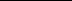 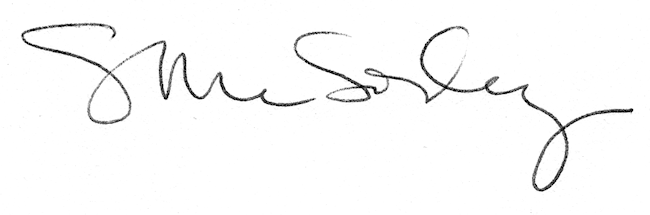 